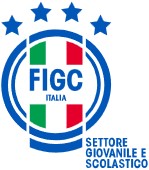 ISCRIZIONE TORNEO DI BEACH SOCCERSOCIETA’…..........................................................................……....………………………………………………….REFERENTE...............................................................................………………………………………………………TELEFONO..............................................................................………………………………………………………..MAIL...............................................................................………………………………………………………………..UNDER 17 MASCHILE N.SQUADRE…………........	LOCALITA’ ………………………………………….UNDER 17 FEMMINILE N.SQUADRE…………....... 	LOCALITA’ ………………………………………….UNDER 15 MASCHILE N.SQUADRE…………........ 	LOCALITA’ ………………………………………….UNDER 15 FEMMINILE N.SQUADRE…………....... 	LOCALITA’ ………………………………………….INVIARE A: sgs.beachsoccer@figc.it  entro il 21/05/2024 per i tornei maschili e 17/06/2024 per i tornei       femminiliFirma Presidente